.Begin on lyrics: 16 count introHEEL FORWARD, HEEL HOOK, HEEL TOGETHER, TRIPLE RIGHT FORWARDHEEL FORWARD, HEEL HOOK, HEEL TOGETHER, TRIPLE LEFT FORWARDTOE STRUT JAZZBOX ¼ TURN RIGHTTOE STRUT JAZZBOX ¼ TURN RIGHTREPEAT AGAINMr Postman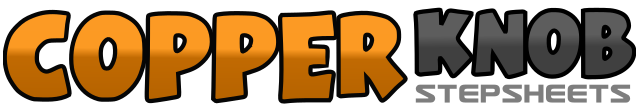 .......Count:32Wall:2Level:Easy Beginner.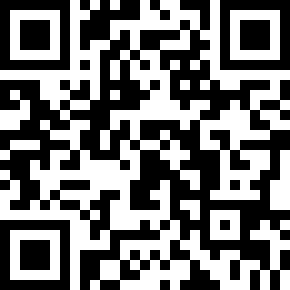 Choreographer:Terri Lineberry (USA) - July 2012Terri Lineberry (USA) - July 2012Terri Lineberry (USA) - July 2012Terri Lineberry (USA) - July 2012Terri Lineberry (USA) - July 2012.Music:Please Mr. Postman - Carpenters : (CD: Horizons - iTunes)Please Mr. Postman - Carpenters : (CD: Horizons - iTunes)Please Mr. Postman - Carpenters : (CD: Horizons - iTunes)Please Mr. Postman - Carpenters : (CD: Horizons - iTunes)Please Mr. Postman - Carpenters : (CD: Horizons - iTunes)........1-2Touch right heel forward, hook right across left3-4Touch right heel forward, flick right to right5-6Step right forward, step left to right7-8Step right forward, scuff left beside right1-2Touch left heel forward, hook left across right3-4Touch left heel forward, flick left to left5-6Step left forward, step right to left7-8Step left forward, scuff right beside left1-2Step right toe across left, down on right heel3-4Step left toe back ¼ turn right, down on left heel5-6Step right toe to right, down on right heel7-8Step left toe forward, down on left heel1-2Step right toe across left, down on right heel3-4Step left toe back ¼ turn right, down on left heel5-6Step right toe to right, down on right heel7-8Step left toe forward, down on left heel